Getting onto Zoom for virtual meetings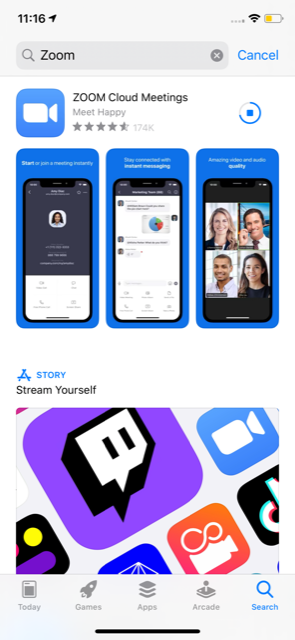 Download Zoom from App StoreOpen Zoom at right before scheduled meeting timeSelect Join MeetingEnter Meeting ID provided by SOHIWait for the meeting to startEnable camera if other users are using their cameraTake note if you are muted/need to unmute to speakPlease mute when not speaking so the microphone doesn’t pick up your background noiseNotes: You do not need to sign upEach meeting also has a chat box option if you are unable to speak or need to send a message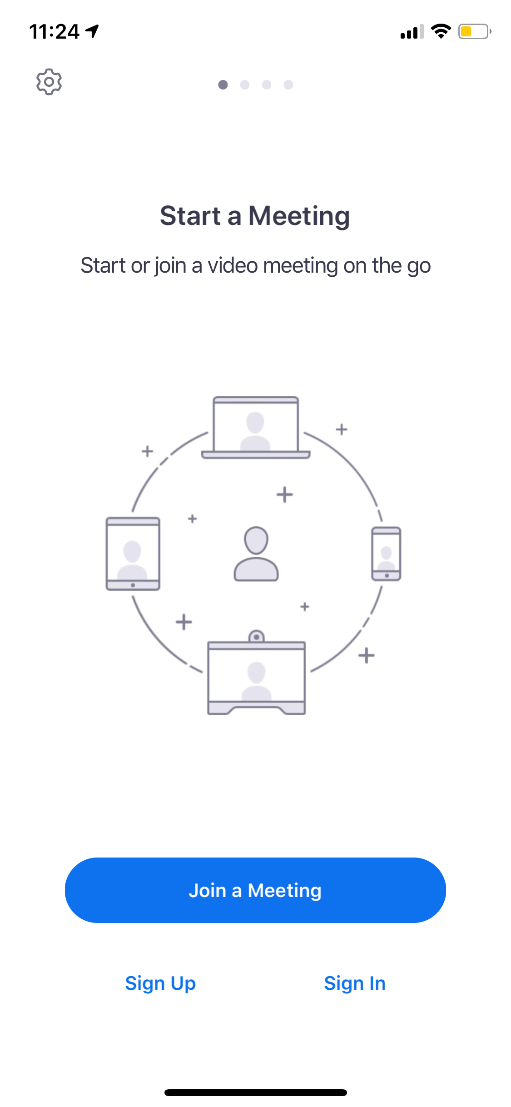 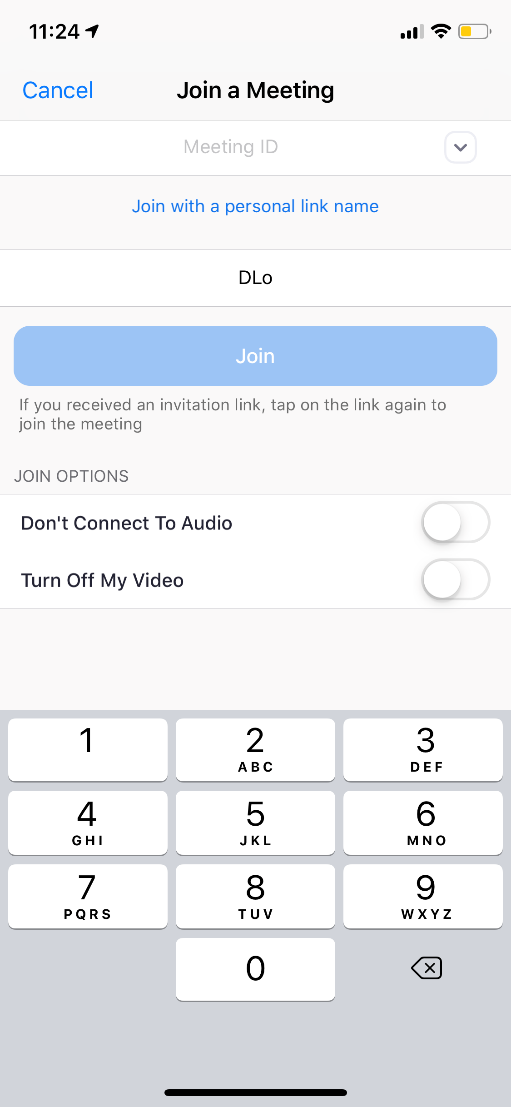 